Iki’anga Turanga No’o’anga / Choices in Community LivingKo te Iki’anga Turanga No’o’anga, e tu’anga teia tei turutur’ia e te Marae Ora. I teia tuātau tei Akarana, Waikato, te Hutt, Otago e Southland ua te reira.Kua oronga ia I roto I teia tu’anga te iki’anga ki te tangata turanga pakipakitai me karuka oki iaia, te iki’anga e te akanoo’anga I te turanga o te ngutuare e te ngutuare, kia tau kiaia ma tetai tu’anga moni tauturu no te akanoo’anga I teia. Kare I reira e maata te irinaki’anga ki runga I te tangata e akono ana iaia.Na te tangata Pakipakitai rai I reira e akanoo I te tauturu tana ka anoano kia rauka te akamatutu’anga kopapa e te manako kiaia no te ngutuare e pera no vao I te atea I rotopu I te iti tangata.Ka rauka ua teia tu’anga tauturu I te akatanotano na roto I te komakoma atu’anga ki tetai pupu ko ta ratou angaanga teia. Me tau te tangata pakipakitai no teia tu’anga tauturu, ka tukuna ia atu aia ki raro ake I te tamarumaru’anga a tetai Putuputu’anga tana I irinaki ka tau kiaia, e na ratou e tauturu atu iaia e tona kopu tangata, I te akanoo’anga kia tau e kia puapinga’ia teia tauturu kiaia.Me ka inangaro koe I te kite oonu atu ki roto I teia tuanga tauturu, atoro atu I te kupe roro uira.Me ka tika ringi atu I te Taikura Trust I runga I te numero tutakikore  0800 TAIKURA (824 5872) me e uianga taau, me kore ara atoro atu I teia kupe roro uira. 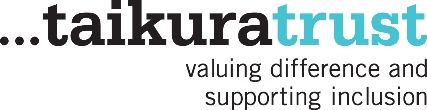 Alt text: Taikura Trust logo with byline “valuing difference and supporting inclusion”